Szellőző fedél csövekhez és idomrészekhez LD 80Csomagolási egység: 1 darabVálaszték: K
Termékszám: 0018.0325Gyártó: MAICO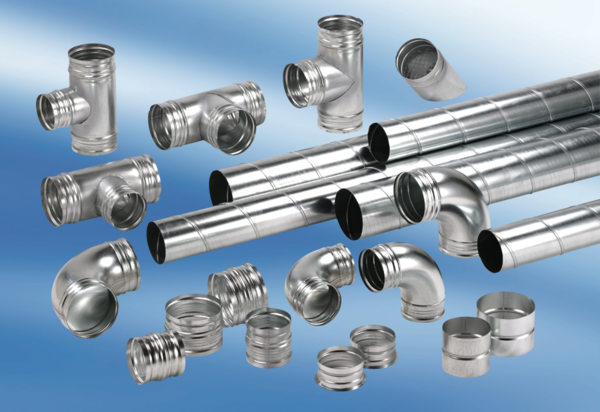 